Write the name under the image.Frying pan, pancakes, eggs, butter, sugar, milk, flour, and lemons.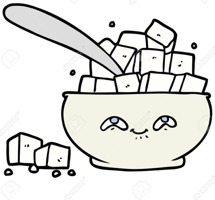 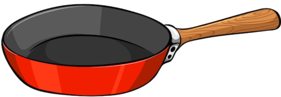 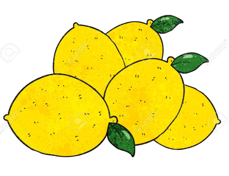 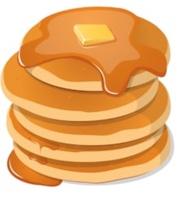           ______________		_______________		      _________________	   _______________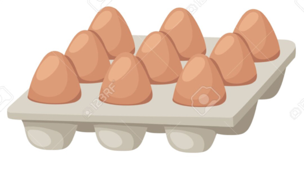 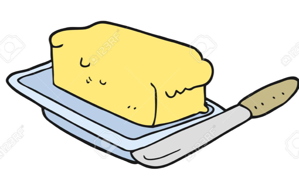 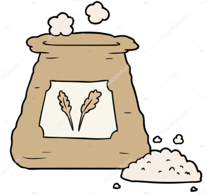 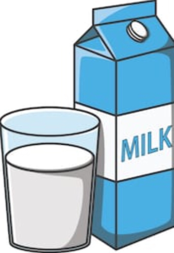   ________________		      ________________	                      ________________	               ________________TOPIC: CELEBRATIONSSUBTOPICS: Pancake Tuesday (Culture bridge)LEVEL: _A2___Name: ____________________________    Surname: ____________________________    Nber: ____   Grade/Class: _____Name: ____________________________    Surname: ____________________________    Nber: ____   Grade/Class: _____Name: ____________________________    Surname: ____________________________    Nber: ____   Grade/Class: _____